TRƯỜNG ĐẠI HỌC NHA TRANG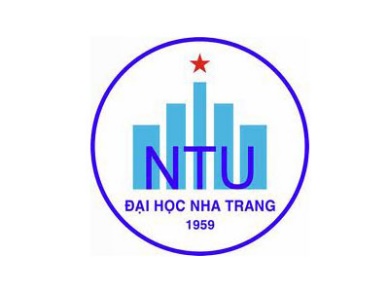 Khoa: Cơ khíBộ môn: Cơ điện tửĐỀ CƯƠNG CHI TIẾT HỌC PHẦN1. Thông tin về học phần:Tên học phần:						Tiếng Việt: TỰ ĐỘNG HÓA QUÁ TRÌNH SẢN XUẤTTiếng Anh: AUTOMATION AND CONTROL IN PRODUCTION PROCESSES			Mã học phần:				MEC344		Số tín chỉ:				3	Đào tạo trình độ:			Đại học 					Học phần tiên quyết:		Nguyên lý chi tiết máy, Kỹ thuật ứng dụng VĐK, Kỹ thuật ứng dụng PLC		2. Thông tin về GV: Họ và tên: Vũ Thăng Long				Chức danh, học vị: Giảng viên, Tiến sĩĐiện thoại: +84 982899041				Email: longvt@ntu.edu.vn	Địa chỉ NTU E-learning: https://elearning.ntu.edu.vn/course/view.php?id=12016Địa chỉ Google Meet: https://meet.google.com/gft-mdtv-umqĐịa điểm tiếp SV: Bộ môn Cơ điện tử, tầng 2, G13. Mô tả học phần: Học phần trang bị cho sinh viên ngành cơ điện tử những kiến thức cơ bản của tự động hóa quá trình sản xuất, các cơ cấu chức năng cơ bản trong hệ thống tự động, các hệ thống điều khiển tự động, tự động hóa dây chuyền tự động, tự động hóa và linh hoạt sản xuất trên cơ sở ứng dụng kỹ thuật CAD/CAM, tự động hóa kiểm tra, lắp ráp. Ngoài ra, học phần cũng trang bị cho sinh viên những kĩ năng cần thiết trong vấn đề lập trình vi điều khiển và PLC, phương pháp thu thập và xử lý dữ liệu, phương pháp tiếp cận, giải quyết vấn đề trong quá trình xây dựng dự án tự động hoá quá trình sản xuất.4. Mục tiêu:Nhằm giúp người học ứng dụng kiến thức về tự động hóa để tự động điều khiển các dây chuyền sản xuất công nghiệp nhằm nâng cao năng suất lao động và chất lượng sản phẩm.5. Chuẩn đầu ra (CLOs): Sau khi học xong học phần, người học có thể:a) Phân tích được cấu trúc của hệ thống tự động hóab) Lựa chọn các thiết bị phù hợp với hệ thống tự động trong sản xuất.c) Xây dựng cấu trúc cơ khí và phần mềm để điều khiển hệ thống.d) Triển khai làm một số hệ thống tự động sản xuất điển hình.e) Kiểm tra và sửa chữa các lỗi thường gặp.6. Đánh giá kết quả học tập:7. Tài liệu dạy học:8. Kế hoạch dạy học: 9. Yêu cầu đối với người học: - Thường xuyên cập nhật và thực hiện đúng kế hoạch dạy học, kiểm tra, đánh giá theo Đề cương chi tiết học phần trên hệ thống NTU E-learning lớp học phần;- Tham gia đầy đủ các buổi học, thảo luận trên lớp; làm bài tập và tự nghiên cứu ngoài giờ;- Thực hiện đầy đủ và trung thực các nhiệm vụ học tập, kiểm tra, đánh giá theo Đề cương chi tiết học phần và hướng dẫn của GV giảng dạy học phần;- Triển khai thực tế tại Phòng thực hành và Nhà xưởng ngoài trườngNgày cập nhật: 28/8/2023	GIẢNG VIÊN	CHỦ NHIỆM HỌC PHẦN	(Ký và ghi họ tên)	(Ký và ghi họ tên)TRƯỞNG BỘ MÔN(Ký và ghi họ tên)TT.Hoạt động đánh giáHình thức/công cụ đánh giáNhằm đạt CLOsTrọng số (%)1Đánh giá quá trìnhLàm bài tập trên lớp/Bài tập ở nhàa,b,c252Thi giữa kỳLàm bài tập trên máy tính, đề mởa,b,c353Thi cuối kỳLàm bài tập trên máy tính, đề mởc,d,e40TTTên tác giảTên tài liệuNămxuất bảnNhàxuất bảnĐịa chỉ khai thác tài liệuMục đíchsử dụngMục đíchsử dụngTTTên tác giảTên tài liệuNămxuất bảnNhàxuất bảnĐịa chỉ khai thác tài liệuTài liệu chínhTham khảo1Vũ Thăng LongBài giảng TĐH QTSX2020Nội bộBộ môn cơ điện tử×2Trần Văn ĐịchTự động hóa quá trình sản xuất2001NXB KHKTTrần Văn Địch×3Mikell P. GrooverAutomation, production systems and computer-integrated manufacturing2001Prentice HallMikell P. Groover×4Vũ Thăng LongBài giảng TIA Portal – Ver.152020Nội bộBộ môn cơ điện tửxTuần Nội dungNhằm đạt CLOsPhương pháp dạy họcNhiệm vụ của người học104/9 – 10/9Khái quát chung hệ thống sản xuất tự độngKhái niệm và định nghĩa Tiêu chuẩn kinh tế - kỹ thuật của tự động hóa Nhiệm vụ tự động hóa quá trình sản xuất Các giai đoạn phát triển của tự động hóa Nguyên tắc ứng dụng tự động hóa quá trình sản xuất Đặc điểm của quá trình tự động  hóa sản xuấtaThuyết giảng + Thảo luậnHọc tại giảng đường (3t)Đọc trước tài liệu [1], [3]211/9 – 17/9Cấu trúc hệ thống điều khiển của hệ thống tự động sản xuấta,b,d,eThuyết giảng + Thảo luậnĐọc trước tài liệu [1], [2]1. Thiết bị đầu vào (thiết bị nhập)  2. Các thiết bị đầu ra (thiết bị xuất) 3. Hệ thống điều khiển tự động  3.1. Bộ xử lý trung tâm (CPU) 3.2. Bộ nguồn 3.3. Bộ nhớ 3.4. Các phần nhập xuất và các Modul chuyên dụng khác 4. Hệ thống thu thập dữ liệu và điều khiển giám sát 4.1. Khái niệm cơ bản của hệ thống điều khiển giám sát 4.2. Cấu hình của hệ thống điều khiển, giám sát & thu thập dữ liệu 4.3. Phần mềm chuyên dụng trong các hệ thống SCADA/HMI3,4,5,618/9 – 15/10Cấu trúc cơ khí trong hệ thống tự động sản xuấtCơ khí hóa – tự động hóaCác phương tiện tự động hóaPhương pháp điều khiển tự động bằng cơ khíPhương pháp điều khiển tự động bằng cơ điệnPhương pháp điều khiển tự động bằng thủy khíCấu trúc hệ thống cấp phôi tự độngCơ cấu vận chuyển phôiCơ cấu định vịTổ chức dòng lưu thôngCấu trúc hệ thống kiểm tra tự độngKhái quát về kiểm traMáy chọn tự độngKiểm tra tích cựcCấu trúc hệ thống lắp ráp tự độngNhững vấn đề chungĐịnh vị chi tiết lắp rápĐiều khiển và xác định chế độ lắp rápỨng dụng robot trong lắp ráp tự độngHệ thống sản xuất linh hoạt FMSb,c,d,eThuyết giảng + Thảo luậnĐọc trước tài liệu [1], [3]Tìm hiểu hệ thống tự động tại Phòng thực hành Cơ điện tửThời gian: 13h30-16h30 ngày 27/09/2023Thời gian: 13h30-17h00 ngày 11/10/2023d,eDạy trực tiếp trên hệ thống thậtĐọc các tài liệu của hãng sản xuất máy7,816/10 – 29/10Ôn lại lập trình vi điều khiển:1. Vi điều khiển:1.1. Một số lệnh C cơ bản1.2. Kiến trúc vi điều khiển ATMega1.3. Thực hành đấu mạch và lập trình điều khiển cho vi điều khiển2. PLC:2.1.  Giới thiệu chung PLC2.2. Các câu lệnh cơ bản lập trình PLC Siemens sử dụng phần mềm TIA Portal (Ver.14)2.3. Thực hành lập trình điều khiểnb,cThuyết giảng + Thảo luậnĐọc trước tài liệu [4]7,816/10 – 29/10Tìm hiểu hệ thống tự động tại Cty TNHH Nam Phương AutomationThời gian: 13h30-17h00 ngày 25/10/2023d,eDạy trực tiếp trên hệ thống thậtĐọc các tài liệu của hãng sản xuất máy hoặc báo cáo của sinh viên khóa cũ để lại 930/10 – 05/11Thi giữa kỳ1006/11 – 12/11Ôn lại lập trình PLC:2.1.  Giới thiệu chung PLC2.2. Các câu lệnh cơ bản lập trình PLC Siemens sử dụng phần mềm TIA Portal (Ver.14)2.3. Thực hành lập trình điều khiểnd,eThuyết giảng + Thảo luận + Đọc trước tài liệu [1], [2]; 1113/11 – 19/11Tìm hiểu hệ thống tự động tại Cty TNHH Nam Phương AutomationThời gian: 13h30-17h00 ngày 15/11/2023d,eDạy trực tiếp trên hệ thống thậtĐọc các tài liệu của hãng sản xuất máy hoặc báo cáo của sinh viên khóa cũ để lại 